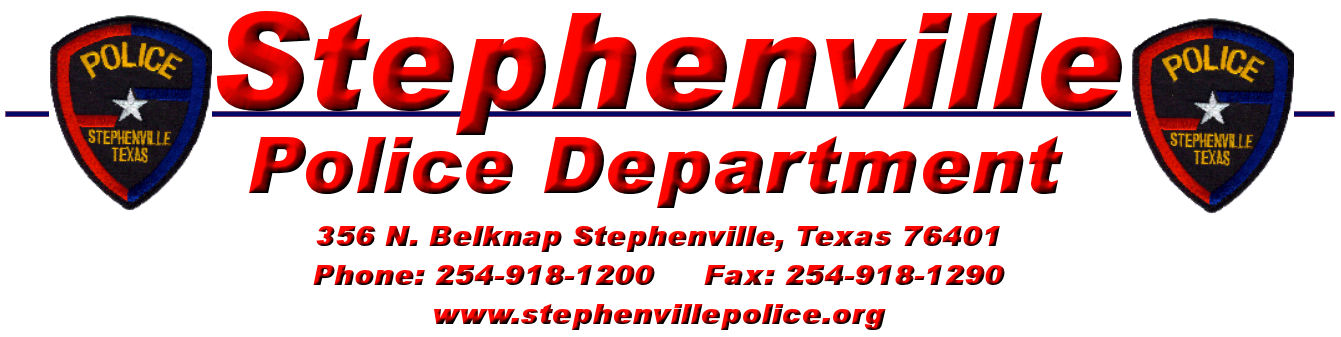 RELEASE OF INFORMATION FORMI, __________________________________, do hereby release any and all information regarding my criminal history held by the Stephenville Police Department.  My identifiers are as follows:Name ___________________________________________Date of birth ______________________________________Driver’s License # __________________________________Social Security # ___________________________________								_________________________									      REQUESTERIf you are not making this request in person, you MUST sign it in front of a Notary.Sworn to and subscribed before me this  ___ day of  ___________, 2___.								____________________                                                                                  NOTARY PUBLICIT IS OUR DEPARTMENT POLICY TO ONLY PERFORM BACKGROUND CHECKS ON INDIVIDUALS WITH THEIR CONSENT.